Технологическая карта урока Планируемые результатыХод урокаПриложение.1. Кластер: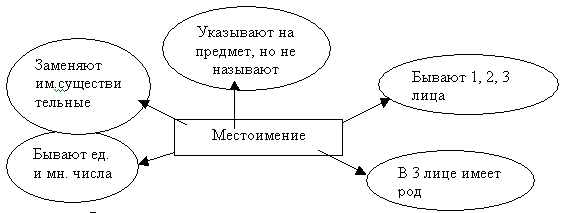 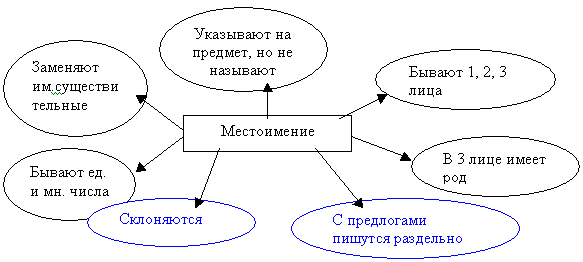 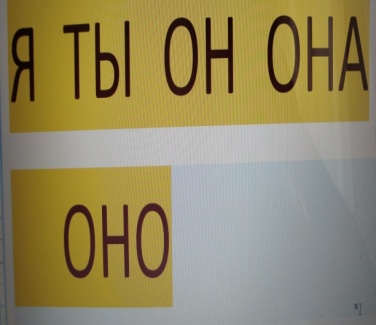 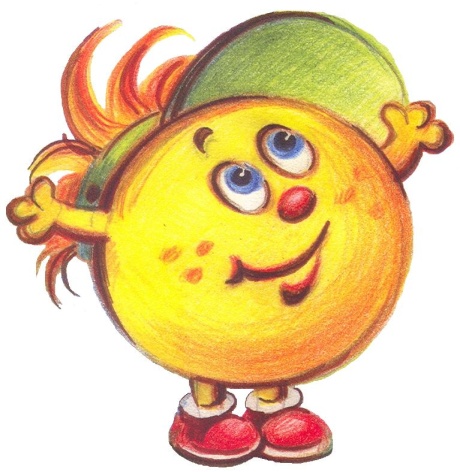 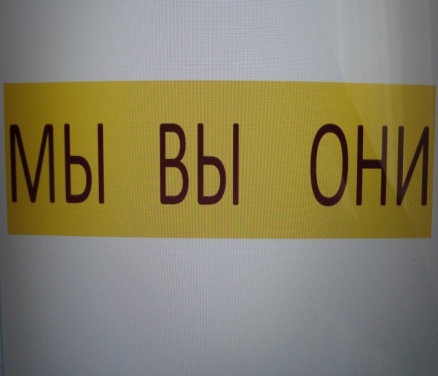 3. Мы вышли к избушке. Она стояла на берегу чудесной реки. Стал он кликать золотую рыбку.    Ты будешь, может быть, врачом, полярником отважным, изобретателем, ткачом. Я иду в лес ранним утром.3. (В)роще я заметил ужа и наклонился, чтобы получше рассмотреть.      Я увидел желтые пятнышки (на)голове.     Но (с)сырого пня уж блеснул темной лентой и (со)свистом пополз (в)траву.4. Таблица самооценки:ФИО учителяЛавренко НэлляАсхатовнаКласс4 «Б»УМКОбразовательная система «Школа России»;  Л.М. Зеленина, Т.Е. Хохлова « Русский язык»	ПредметРусский языкТема«Раздельное написание личных местоимений с предлогами».Тип урокаУрок открытия новых знанийМесто и роль урока в изучаемой темеРаздел «Части речи»,№ урока 100.ЦельРазвитие умений различать местоимения 1-го, 2-го, 3-го лица, образовывать формы личных местоимений и устанавливать соотношение между начальной и другими формами; совершенствование умений отличать местоимения от других частей речи.Предметные знания, предметные действияУУДУУДУУДУУДПредметные знания, предметные действиярегулятивныепознавательныекоммуникативныеличностные- познакомить с изменением по падежам местоимений 1, 2 и 3 лица.- начать отработку раздельного написания местоимения с предлогом.- совершенствовать орфографические навыки.- развивать умение работать с текстом.самостоятельно организовывать рабочее место, настраивать себя на продуктивную работу; принимать учебную задачу; определять границу «знания-незнания»; искать пути решения учебной задачи;определять правильность выполненного задания, умение ставить и формулировать цель деятельности, планировать последовательность действий, осуществлять контроль, самокоррекциюуметь ориентироваться в своей системе знаний: отличать новое от уже известного с помощью учителя; извлекать необходимую информацию из различных источников, использовать полученные на уроке знания в жизниоформлять свои мысли в устной и письменной форме, слушать собеседника, понимать речь других;  выражать свои мысли с достаточной полнотой и точностью, обосновывать свои суждения;работать в парах;обмениваться мнениями.-уметь работать в группе;- приходить к общему решениюформулировать собственное мнение и позицию.уважительное отношение к родному языку,уметь проводить самооценкуна основе критерия успешности учебной деятельности, умение связывать цель деятельности с мотивом (для чего?)Название        этапа урокаЗадача, которая должна быть решена(в рамках достижения планируемых результатов урока)Формы организации деятельности учащихся Действия учителя по организации деятельности учащихся Действия учащихся (предметные, познавательные,регулятивные)Результат взаимодействия учителя и учащихсяпо достижению планируемых результатов урокаДиагностикадостижения планируемых результатов урока1Организационный этап.актуализировать требования к ученику со стороны учебной деятельности; создать условия для возникновения у учеников внутренней потребности включения в учебную деятельность;уточнить тип урока, наметить шаги учебной деятельности.ФронтальнаяСоздаёт условия для возникновения у учеников внутренней потребности включения в учебную деятельность, настраивает класс на продуктивную деятельность.Хорошо  проверь,  дружок, Ты  готов  начать урок?Всё  на  месте,  всё ль в порядке,Ручка,  книжка  и тетрадки?Всели  правильно  сидят?Все ль  внимательно  глядят?Каждый  хочет  получатьТолько лишь  отметку…Возникновение у учеников внутренней потребности включения в учебную деятельность.Показывают свое настроение с помощью символов-«смайликов».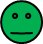 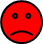 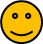 Организовывают свою учебную деятельность.(Регулятивные УУД).Планируют учебное сотрудничество с учителем и сверстниками.(Коммуникативные УУД).Визуальный (текущий) контроль.Оценка эмоционального состояния.2Постановка цели и задач урока.Мотивация к учебной деятельности.Цель: - создать мотивацию к учебной деятельности; - определить содержательные рамки урока.Создание условий для возникновения у учеников внутренней потребности включения в учебную деятельность. Установить тематические рамки.Совместно поставить цель, определить задачи. ИндивидуальнаяФронтальнаяПомогает детям определить тему урока, поставить цель, определить задачи учебной деятельности. - Я очень рада, что у вас такое  хорошее настроение, и надеюсь, что в течение урока оно будет только улучшаться. Пожелаем всем  успешной работы. А какая тема урока – попробуйте определить сами.Я о себе такого мнения: огромна роль моя.Я делу отдаюсь сполна. Я заменяю имена.-О какой части  речи говорится в данном стихотворении?- Какой  теме  будет посвящен  наш урок?-  Какова  цель  урока?- Что мы знаем о местоимениях?-Изменяются ли личные местоимения множественного числа по падежам?Сформулируйте тему нашего урока.Формулируют тему урока, ставят задачи.Включаются в деловой ритм урока. Знакомятся с листом самооценки, уточнение критериев оценки. С помощью учителя  устанавливают тематические рамки, формулируют тему урока. Составляют кластер по теме «Местоимение».(Приложение 1)Учатся оформлять свои мысли в устной форме (Коммуникативные УУД); ориентироваться в своей системе знаний:отличать новое от уже известного с помощью учителя (Познавательные УУД);слушать и понимать речь других (Коммуникативные УУД).Экспресс-контроль3Актуализация знаний и пробное учебное действие. Фиксация затруднений в пробной деятельности.Цель: -фиксирование места и причины затруднения.Включение обучающихся в практическую деятельность, направленную на воспроизведение знаний и способов действий для открытия новых знаний.ПарнаяИндивидуальнаяВключает детей в практическую деятельность, направленную на  воспроизведение знаний и способов действий для открытия новых знаний, проверяет уровень усвоения учебного материала.Что нам показывает смайлик?(Приложение 2)Назовите местоимения. Чем они различаются?Найдите и выпишите из предложений подлежащее.(Приложение 3) Какой  части речи является подлежащее в каждом предложении? Прочитайте  запись:У меня, к нему, до тебя, мне, за вами.Назовите лишнее местоимение  в записи.Почему вы так считаете?Спишите, раскройте скобки в предложении(Слайд 4):Испуганно я отшатнулся (от)него и потерял его из вида.Как написали предлог с местоимением? В чем возникло затруднение? Почему?Называют местоимения и их лицо, число. Формулируют собственные мысли, высказывают и обосновывают свою точку зрения. В сотрудничестве с учителем и одноклассниками делают выводы. Выписывают местоимения, повторяют правило о местоимении как части речи.Называют лишнее местоимение, предлагают разные версии.Но дискуссия показывает, что учащиеся пока не имеют определённых знаний и умений для ответа на вопрос.Учатся принимать и сохранять учебную задачу;оценивать правильность выполнения действия (Регулятивные)Учатся ориентироваться в своей системе знаний.(Познавательные УУД).Осознают свои трудности и стремятся к их преодолению: проявляют способность к самооценке своих действий.(Личностные)Формулируют собственные мысли. (Коммуникативные)Самоконтроль и взаимоконтроль.4Учебно-познавательная деятельность.Цель деятельности:-учебные задания на знание, понимание, умение.Формирование и развитие ценностного отношения к познавательной деятельности.  Организация применения новых знаний.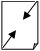 ГрупповаяОрганизует работу учащихся в малых группах.-Определите лицо и число местоимений. (упр.27, с.42)-Измените по падежам. Изменяется? Почему?-Поставьте местоимения в нужном падеже. (упр. 29, с.42)-Как пишутся местоимения с предлогами?-Почему? Выполняют упражнение, определяют лицо, число, изменяют по падежам местоимения. Осуществляют взаимопомощь, взаимоконтроль.Делают вывод. Местоимения изменяются по падежам.Выполняют задание. Делают вывод: «Предлоги с местоимениями пишутся раздельно». Учащиеся пока не имеют определённых знаний и умений для ответа на вопрос.Выполняют учебное действие, выполняют корректировку и взаимооценкуучебного задания.(Регулятивные).Ориентируются  в учебнике;анализируют объект, с целью выделения существенных и характерных признаков.(Познавательные)Умеют работать в группе;обмениваются  мнениями;умеют слушать друг друга;строить речевые высказывания;приходить к общему мнению.(Коммуникативные).Самоконтроль, взаимоконтроль.5Выявление места и причины затруднения.Цель:построение проекта выхода из затруднения.Проверка уровня усвоения учебного материала каждым учащимся.ПарнаяКакую цель мы поставили в начале урока?Для этого нам нужно повторить правила правописания предлогов с другими частями речи: существительными, прилагательными.План нашей работы (Слайд 6):1.Сравним.2.Понаблюдаем.3.Сделаем вывод.Раскройте скобки в предложениях. (Слайд 7) Сравним  правописание предлогов с существительными и предлогов с прилагательными. Что общего? Как пишутся предлоги с местоимениями?Можно между предлогом и местоимением поставить слово или вопрос?Понаблюдаем. Сделаем вывод.К (кому?) к нему;С (кем?) с ней;О (ком?) о них.Правильно ли мы сделали вывод? Где себя проверить?Откройте учебник и проверьте себя, проговорите друг другу правило.Где вам пригодится это правило?А сейчас выполним самостоятельную работу. Какова цель этой работы?Спишите, раскройте скобки: (В)нее льется, (из)нее льется, само(по) земле плетется.(Слайд 8)Называют цель урока: узнать правило правописания предлогов с местоимениями.Вспоминают правила о правописании предлогов с другими частями речи: «Между предлогом и существительным мы можем поставить другое слово, вопрос. Между предлогом и прилагательным – вопрос».Делают вывод: «Предлоги пишутся раздельно с местоимениями. Между предлогом и местоимением можно поставить вопрос».(Слайд 5)Читают правило в учебнике. Сопоставляют свои выводы с выводами учебника.Формулируют цель: проверить усвоение правила и знаний.Осуществляют взаимопомощь, самоконтроль и взаимоконтроль.Планируют в сотрудничестве с учителем и одноклассника-ми необходимые действия.(Регулятивные).Формулируют понятные монологическиевысказывания, используя термины, в рамках учебного диалога.(Коммуникативные).Извлекают необходимую информацию из высказываний одноклассников, систематизиру-ют собственные знания.(Познавательные).Активное участие в обсуждении, проявление ценностного отношения к познавательной деятельности (наблюдение).Взаимоконтрольсамоконтроль.6Самостоятельная работа с самопроверкой по эталону.Диагностика качества освоения темы.Цель:установить степень усвоения темы.Проверка уровня усвоения учебного материала.Научить использовать приобретенные знания и умения в практической деятельности.ИндивидуальнаяСамостоятельная работа с самопроверкой по эталону.Спишите пословицы и поговорки, раскрывая скобки(Слайд 9):1.Руби дерево (ПО) себе.2.Друг он мой, а ум (У) него свой.3.Есть запас, да не (ПРО) вас.4.Ехал (К) вам, да заехал (К) нам.5.Живи (ДЛЯ) людей, поживут и люди (ДЛЯ) тебя.Выполните самопроверку по эталону(Слайд 10).Проверим свою работу по образцу. Как будем фиксировать правильность написания?Сделаем вывод о работе.Кто справился? У кого были трудности?Самоорганизация по выполнению задания.Выполняют  самостоятельно задание.Выполняют взаимоконтроль.Выполняют взаимопроверку, самопроверку по эталону.Представляют результаты деятельности.Планируют своё действие всоответствии с поставленной задачей;вносятнеобходимые коррективы в действие после его завершения на основе его оценки и учёта характера сделанных ошибок. (Регулятивные).Используют приобретенные знания при выполнении задания. (Познавательные)Адекватно используют речевые средства для представления результата.(Коммуникативные).Самоконтроль.Взаимоконтроль.7Рефлексивная деятельность (итог урока).Цель:Научить:-соотносить полученный результат с поставленной целью; - оценивать результат учебной деятельности.Зафиксировать новое содержание урока;организовать рефлексию собственной учебной деятельности.ФронтальнаяИндивидуальнаяПомогает детям подвести итог работы, сделать вывод, оценить свои достижения.Наш урок подходит к концу.-Какое новое знание открыли?- Как решали задачу урока?- Достигли ли цели урока?- В чем были затруднения?-Над чем еще предстоит работать?- Что особенно понравилось, было для вас интересным?- Что хотелось бы ещё узнать, над чем поработать? -Что добавим в схему (кластер) о местоимениях?(Приложение)- Как оцениваете свою работу?Заполните таблицу.(Приложение)Подводят итог работы.    Самооценка:Я ....(очень, не очень) доволен(льна) результатом работы, которую сделал(а)………………………(самостоятельно, с помощью одноклассника, учителя).Определяют своё эмоциональноесостояние на уроке. Заполняют таблицу самооценки.Оценивают результат собственной деятельности.(Личностные).Соотносят поставленную цель и полученный результат  деятельности.(Регулятивные).Визуальный  (текущий) контроль.Оценка эмоционального состояния учащихся.8Задание на дом.Цель: закрепить полученные знания на уроке, повторить пройденный материал.Провести инструктаж выполнения домашнего задания.ФронтальнаяЗадает домашнее задание, комментирует его выполнение.Прочтите задание.Всё ли понятно? Задайте вопросы.Слушают, проявляют познавательный интерес, познавательную активность, записывают.Развивают умение слушать и понимать речь других (Коммуникативные УУД)Стараются принимать и сохранять учебную задачу(Регулятивные УУД).Наблюдение.Визуальный контроль.УтвержденияПоставь знак«+» , «-»или « ?»1) Тема урока мне понятна.2) Я достиг цели урока.3) Я умею верно использовать местоимения в речи.4) Я знаю,какие местоимения относятся к личным.5) Я знаю, почему предлоги с местоимениями пишутся раздельно.6) Мне еще необходимо поработать над этой темой, так как я  усвоил недостаточно хорошо.